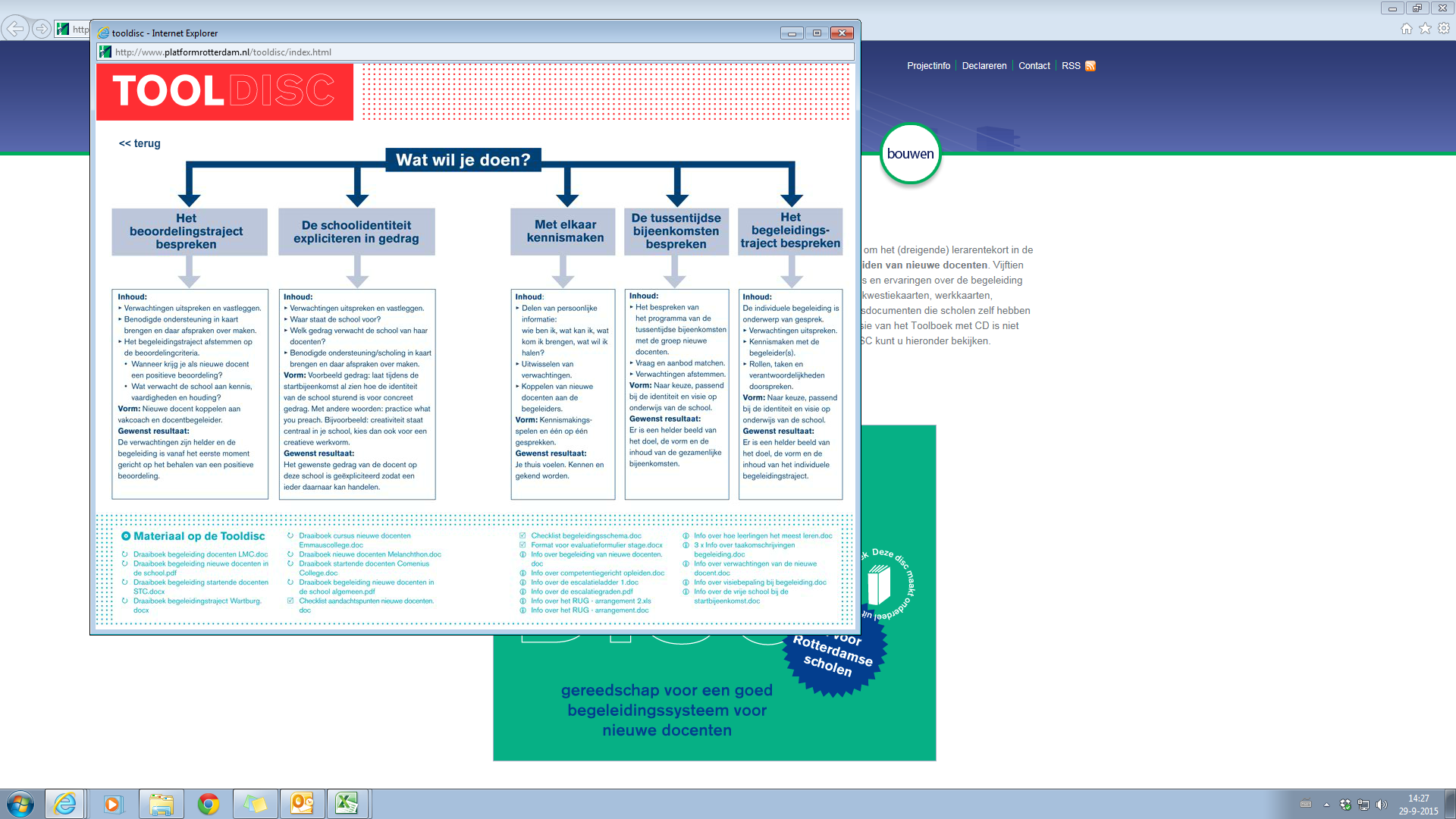 Naam activiteitVormgeven startersdagThema activiteit werkdruk/ enculturatie/ professionele ontwikkeling/ observatie en coachingEnculturatieDoel activiteitBeginnende docent dusdanig te informeren dat hij/zij de volgende dag kan lesgevenBegeleidingsfase1: ingroeien, kennismaken en overlevenBegin van het schooljaar DeelnemersStartende leraren,  schoolopleider(s) en rondje langs belangrijke personen (conciërge, roostermaker(s), teamleider, hoofd ICT, etc.)Individueel / Groep(sgrootte)2TijdsduurDagdeelAantal kerenEenmaligKorte omschrijving activiteitTijdens de startbijeenkomst worden de startende leraren bekend gemaakt met procedures en gebruiken als het beoordelingstraject, de schoolidentiteit, het begeleidingstraject, etc.   Benodigd materiaalEventuele folders ter ondersteuning RandvoorwaardenTijd en ruimte Variaties/ AanvullingenZie voorbeeld startersdagReferenties (artikel, boek, videomateriaal etc.)Tooldisc Rotterdam (onderstaand schema is hiervan afkomstig) 